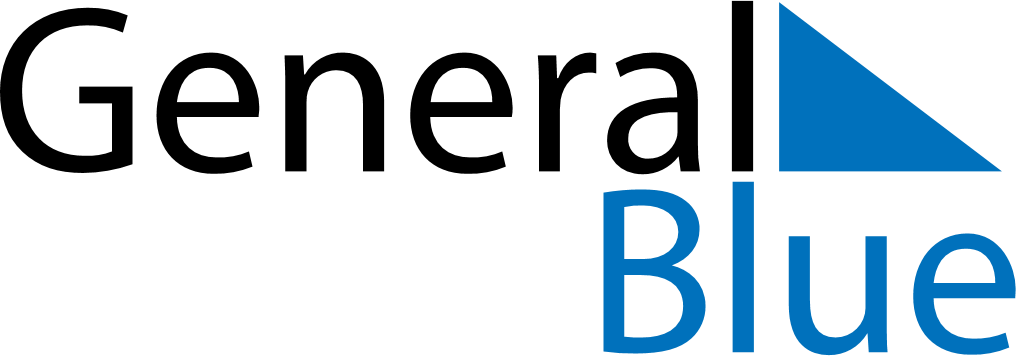 July 2041July 2041July 2041July 2041July 2041SundayMondayTuesdayWednesdayThursdayFridaySaturday12345678910111213141516171819202122232425262728293031